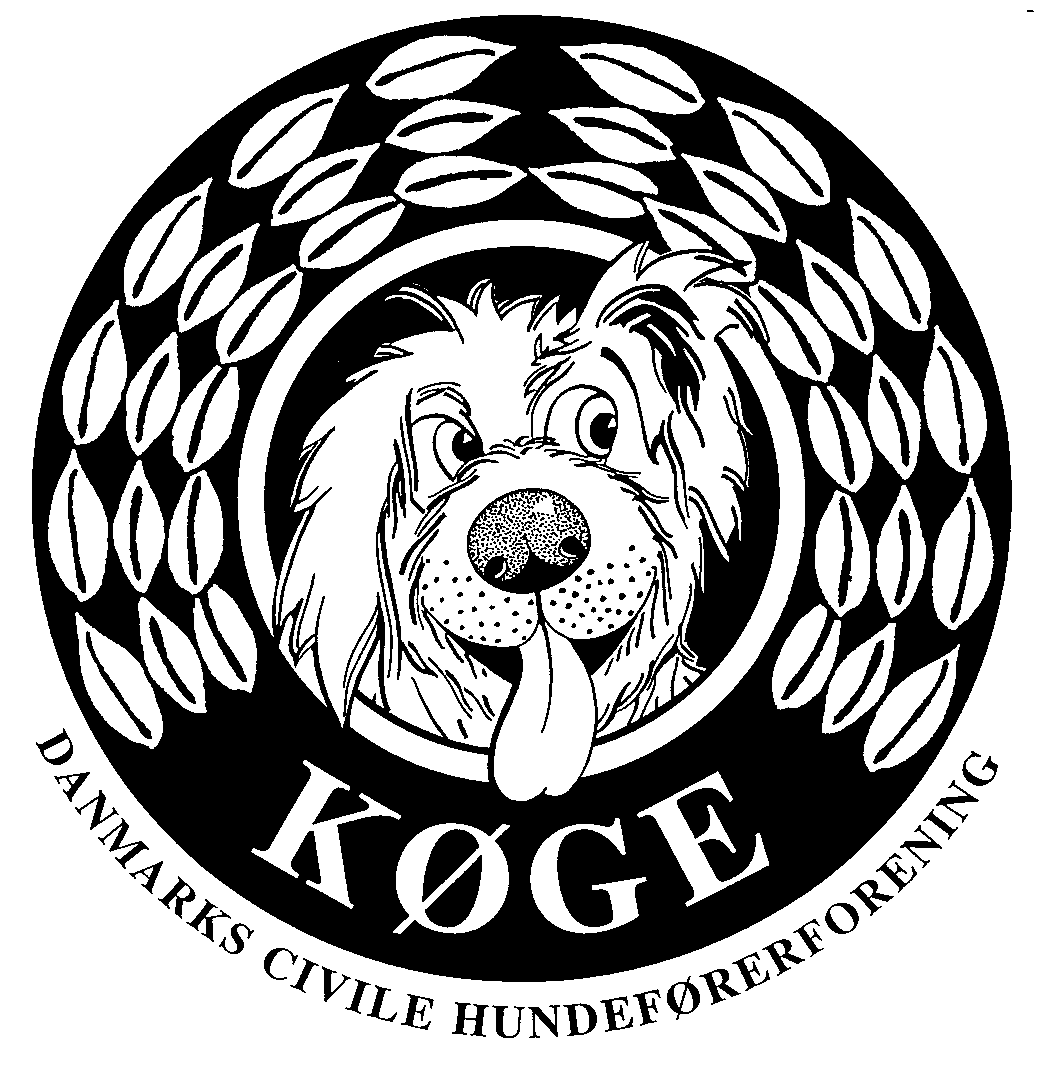 Klubmesterskab i RallySøndag den 18. oktober 2020 kl. 10.30Der tilmeldes i klasserne: Begynder, Øvet, Ekspert eller Championsamt Åben, kun resultat fra klasserne tæller  I år har vi også en ”begynder/begynder” klasse for de hunde, der er startet efter sommerferienDer vil være præmier i alle klasser
Der kåres en klubmester i hver klassePris: 50,- kr.Startbog er ikke nødvendig.SIDSTE TILMELDING: søndag den 11. oktober 2020,til Karinkarin_soe@hotmail.com  eller 2572 3226betaling til Karin evt. via MobilPayHUSK!Årets Rally hunde kåres ved samme lejlighedEfter konkurrencen vil der være kaffe og kage eller lignende, der kan spises mens resultaterne udregnes.Bemærk: for at blive klubmester skal man træne aktivt på Rally holdet. For at erhverve vandrepokalen skal man være primært medlem af DcH Køge, men man kan godt få en præmie, hvis man er primært medlem i en anden DcH Klub